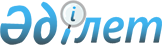 О внесении дополнения в решение маслихата города Астаны от 26 мая 2005 года N 143/18-III "О Перечне категорий граждан, нуждающихся в оказании социальной помощи за счет средств бюджета города Астаны"
					
			Утративший силу
			
			
		
					Решение Маслихата города Астаны от 9 июля 2008 года N 115/18-IV. Зарегистрировано Департаментом юстиции города Астаны 15 августа 2008 года N 541. Утратило силу решением маслихата города Астаны от 27 июня 2014 года № 250/36-V      Сноска. Утратило силу решением маслихата города Астаны от 27.06.2014 № 250/36-V (вводится в действие по истечении десяти календарных дней после дня его первого официального опубликования).       В соответствии со статьей 6 Закона Республики Казахстан от 23 января 2001 года "О местном государственном управлении в Республике Казахстан", маслихат города Астаны РЕШИЛ : 



      1. Внести в решение маслихата города Астаны от 26 мая 2005 года N 143/18-III "О Перечне категорий граждан, нуждающихся в оказании социальной помощи за счет средств бюджета города Астаны" (зарегистрировано в Реестре государственной регистрации нормативных правовых актов 1 июля 2005 года за N 395, опубликовано в газетах "Астана хабары" N 90 от 5 июля 2005 года, "Вечерняя Астана" N 103-104 от 9 июля 2005 года, с изменениями и дополнениями, внесенными решением маслихата города Астаны от 24 апреля 2008 года N 80/14-IV "О внесении изменений и дополнений в решение маслихата города Астаны от 26 мая 2005 года N 143/18-III "О Перечне категорий граждан, нуждающихся в оказании социальной помощи за счет средств бюджета города Астаны" (зарегистрировано в Реестре государственной регистрации нормативных правовых актов 12 мая 2008 года за N 532, опубликовано в газетах "Астана хабары" N 60 от 20 мая 2008 года, "Вечерняя Астана" N 58 от 20 мая 2008 года) следующее дополнение: 

       Перечень категорий граждан, нуждающихся в оказании социальной помощи за счет средств бюджета города Астаны, утвержденный указанным решением, дополнить пунктом 17 следующего содержания: 

      "17. Дети, оставшиеся без попечения родителей.". 



      2. Настоящее решение вводится в действие по истечении десяти календарных дней после дня их первого официального опубликования.        Председатель сессии 

      маслихата города Астаны                    С. Богатырев        Секретарь маслихата 

       города Астаны                                В. Редкокашин 
					© 2012. РГП на ПХВ «Институт законодательства и правовой информации Республики Казахстан» Министерства юстиции Республики Казахстан
				